1.РУССКИЕ ПОТЕШКИ - сборник мультпесен.https://www.youtube.com/watch?v=18P_YzVNtXM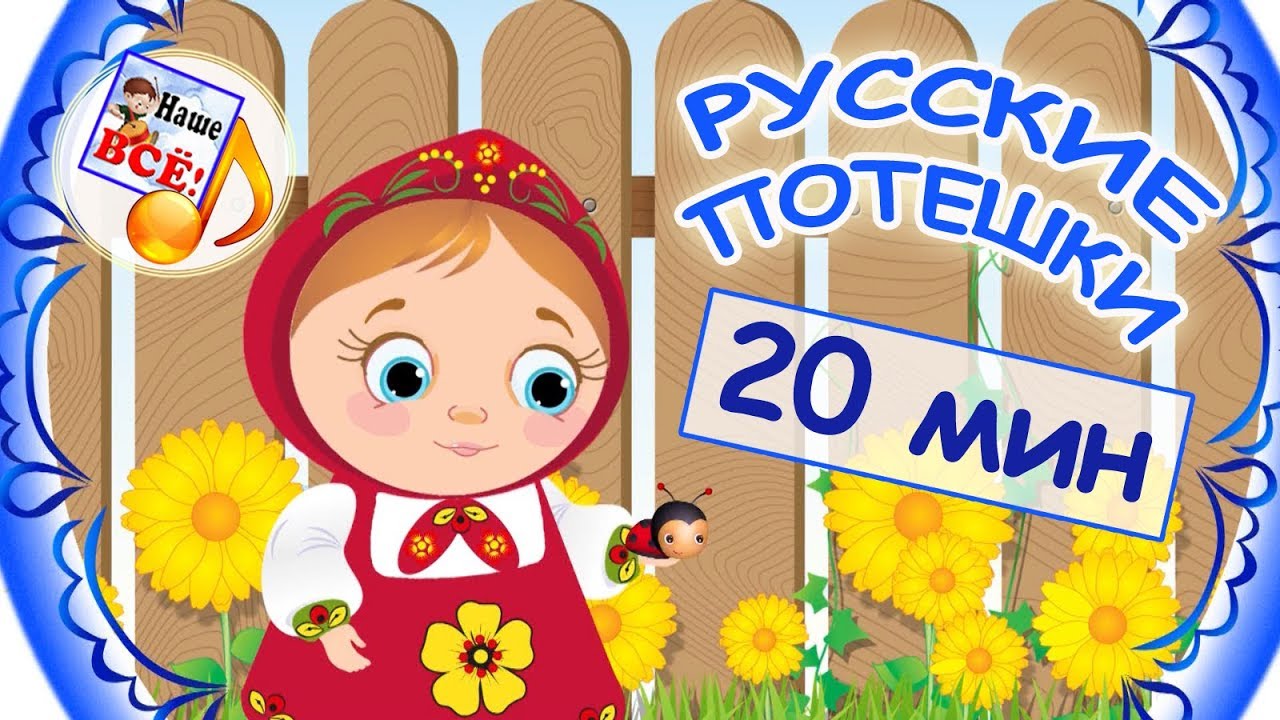 2. Погремушечка. Мульт-песенка, видео для детей. Наше всё!https://www.youtube.com/watch?v=SZh2EwUxQIU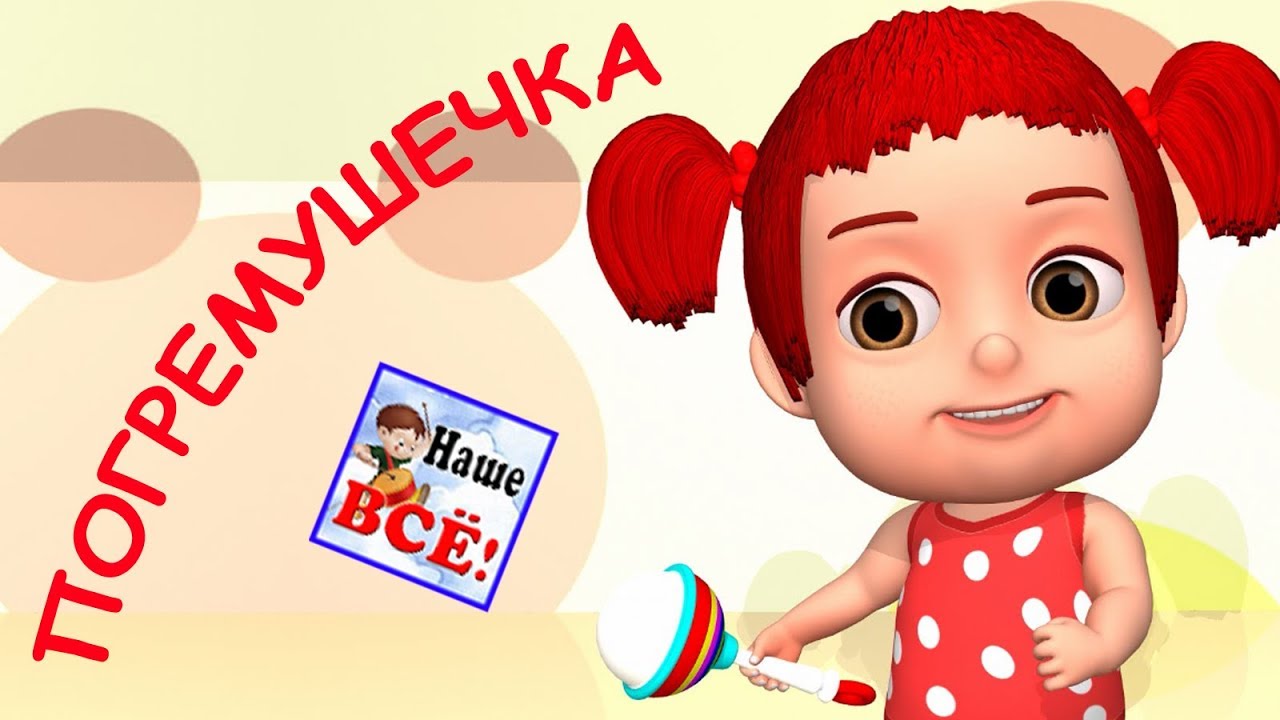 